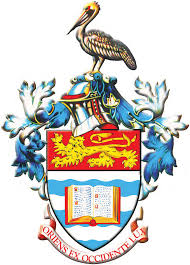 STUDENT 							DATE ACADEMIC ADVISING FORM ACADEMIC ADVISING FORM ACADEMIC ADVISING FORM ACADEMIC ADVISING FORM B.Sc. PUBLIC SECTOR MANAGEMENT (SPECIAL) B.Sc. PUBLIC SECTOR MANAGEMENT (SPECIAL) B.Sc. PUBLIC SECTOR MANAGEMENT (SPECIAL) B.Sc. PUBLIC SECTOR MANAGEMENT (SPECIAL)Student Name:Surname:  Surname:  First Name:Status Full-Time
 Part-time  Full-Time
 Part-time Student ID:YEAR ONE COURSESYEAR ONE COURSESYEAR ONE COURSESYEAR ONE COURSESSEMESTER ISEMESTER ISEMESTER ISEMESTER ICourse code                          Name of course                                             Name of course                                             GOVT 1000Introduction to Political Institutions AnalysisIntroduction to Political Institutions AnalysisGOVT 1006Introduction to Public Sector ManagementIntroduction to Public Sector ManagementGOVT 1009Ethics, Integrity & Corruption in Public SectorEthics, Integrity & Corruption in Public SectorFOUN 1001FOUN 1006English for Academic PurposesORAcademic English for Research Purposes 
All students are required to undertake an Academic Literacy Course in their first year. REFER: Reg. 1.2, page 18English for Academic PurposesORAcademic English for Research Purposes 
All students are required to undertake an Academic Literacy Course in their first year. REFER: Reg. 1.2, page 18☐PLUS: One (1) 
FSS electiveSEMESTER IISEMESTER IISEMESTER IISEMESTER IICourse code                          Name of course                                             Name of course                                             GOVT 1001Introduction to Political PhilosophyIntroduction to Political PhilosophyFOUN 1210Science, Medicine & Technology in SocietyScience, Medicine & Technology in SocietyFOUN 1101Caribbean CivilizationCaribbean CivilizationPLUS: One (1) 
FSS electivePLUS: One (1) 
FSS elective